Counting in 5sUse multiples of 5 in order. Then practice counting in 5’s see if you can learn them up to 50. 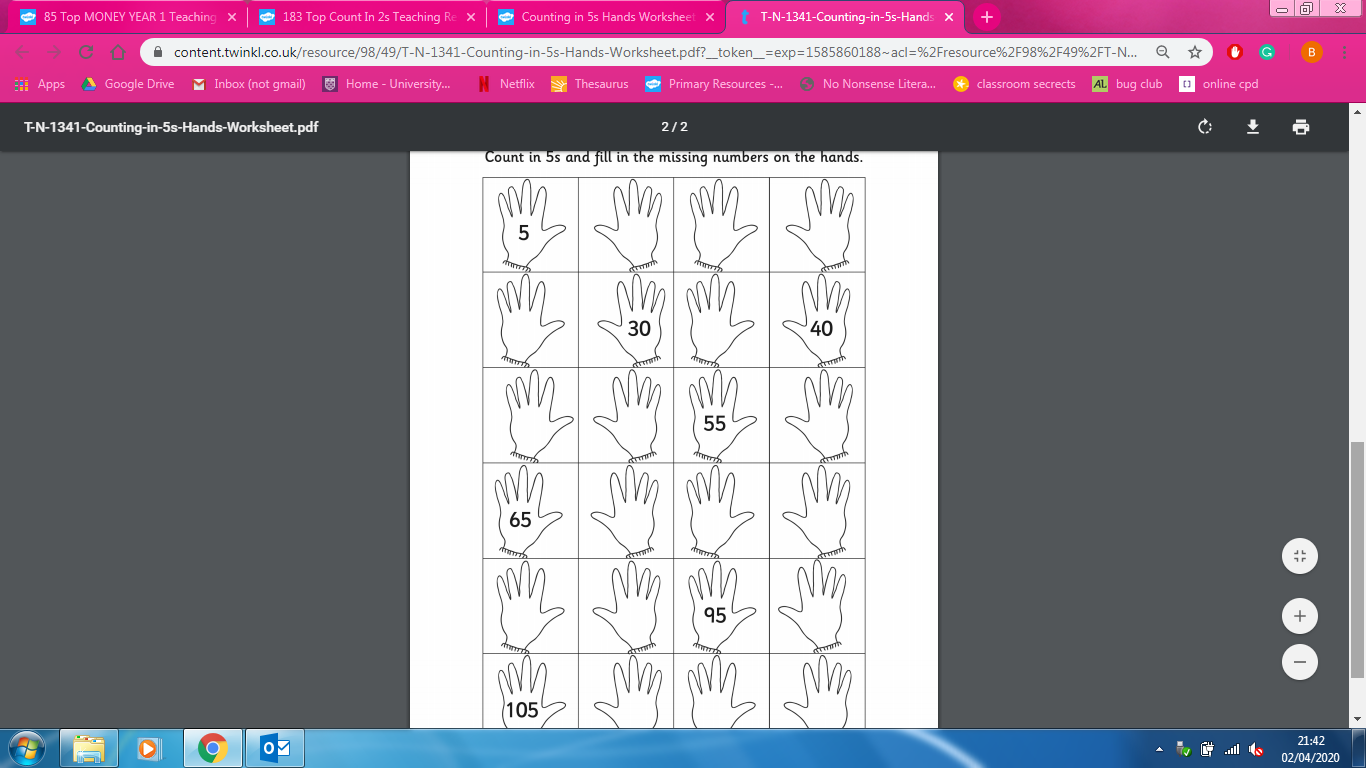 